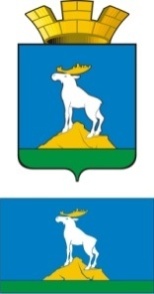 ГЛАВА  НИЖНЕСЕРГИНСКОГО ГОРОДСКОГО ПОСЕЛЕНИЯПОСТАНОВЛЕНИЕ04.10.2017         №  478г. Нижние Серги Об утверждении муниципальной программы « Информирование населения о деятельности органов местного самоуправленияНижнесергинского городского поселения   в  2018-2022 годах»В целях расширения источников информации о  деятельности органов местного самоуправления, руководствуясь Федеральным законом от 09.02.2009 № 8-ФЗ «Об обеспечении доступа к информации о деятельности государственных органов и органов местного самоуправления», Уставом  Нижнесергинского городского поселения, распоряжением  главы Нижнесергинского городского поселения от 19.07.2017 №  46-Р «Об организации работы по  разработке муниципальной  программы Нижнесергинского городского поселения « Информирование населения о деятельности органов местного самоуправления Нижнесергинского городского поселения   в  2018-2022 годах»,ПОСТАНОВЛЯЮ:	1. Утвердить  муниципальную программу «Информирование населения о деятельности органов местного самоуправления Нижнесергинского городского поселения   в  2018-2022 годах» (прилагается).2. Опубликовать настоящее постановление  путем размещения полного текста в сети Интернет на официальном сайте Нижнесергинского городского поселения.3. Контроль за выполнением настоящего постановления возложить на заместителя главы администрации  Н.А. Титову.И.о.главы Нижнесергинского городского поселения                                                                  Ю.В. НикишинУтверждена постановлением главы Нижнесергинского городского поселения От 04.10.2017    № 478 МУНИЦИПАЛЬНАЯ ПРОГРАММА«Информирование населения о деятельности органов местного самоуправленияНижнесергинского городского поселения   в  2018-2022 годах»г.Нижние Серги2018Паспорт муниципальной программы «Информирование населения о деятельности органов местного самоуправленияНижнесергинского городского поселения   в  2018-2022 годах»Характеристика и анализ текущего состояния сферы  информации Нижнесергинского городского поселенияОсновополагающим нормативным правовым актом, регулирующим деятельность средств массовой информации на территории Российской Федерации, является Конституция Российской Федерации. Согласно части 4 статьи 29 Конституции каждый человек имеет право свободно искать, получать, передавать, производить и распространять информацию любым законным способом. Частью 5 этой же статьи гарантируется свобода массовой информации. Проблема реализации  конституционного права граждан на получение полной, достоверной и своевременной информации в Нижнесергинского городском поселении  актуальна и требует принятия мер со стороны органов местного самоуправления. Средства массовой информации в реализации этого права имеют исключительное значение.В соответствии с абзацем 7 пункта 1 статьи 17 Федерального закона от 06.10.2003 № 131-ФЗ «Об общих принципах организации местного самоуправления в Российской Федерации» в полномочия органов местного самоуправления (далее – ОМСУ) входит учреждение печатного средства массовой информации для опубликования муниципальных правовых актов, обсуждения проектов муниципальных правовых актов по вопросам местного значения, доведения до сведения жителей муниципального образования официальной информации о социально-экономическом и культурном развитии муниципального образования, о развитии его общественной инфраструктуры и иной официальной информации». Федеральным законом от 09.02.2009 № 8-ФЗ «Об обеспечении доступа к информации о деятельности государственных органов и органов местного самоуправления»,  Решением Думы Нижнесергинского городского поселения от 18.02.2010  № 37 утверждено положение об обеспечении доступа к информации о деятельности органов местного самоуправления Нижнесергинского городского поселения, предусмотрено, что ОМСУ обязаны обеспечить реализацию прав граждан и организаций на доступ к информации о деятельности ОМСУ, а также создать условия для обеспечения гласности и открытости принимаемых решений. Для этого ОМСУ необходимо проведение целенаправленной информационной политики, направленной на более широкое освещение своей деятельности. Данная необходимость вытекает также из высокого уровня политической грамотности населения, и, как следствие, возрастающих потребностей жителей в информации о деятельности ОМСУ. Учитывая, что на территории Нижнесергинского городского поселения распространяются общероссийские, межрегиональные и областные средства массовой информации, для повышения качества и оперативности информационного обслуживания жителей нашего городского поселения необходимо проведение комплекса мероприятий, связывающих в единую отрасль все организации средств массовой информации, в независимости от их источников и используемых технологий распространения средства массовой информации. Средства массовой информации (далее - СМИ) во взаимодействии с ОМСУ, взятые как целое и являясь важной составной частью массовой коммуникации общества, несут в себе роли организатора, объединителя, консолидатора общества, его просветителя, в том числе при чрезвычайных ситуациях, способствуют  изучению общественного мнения, созданию системы "обратной связи" с жителями. Само включение общественного мнения в управленческие решения не носит случайного характера, а осуществляется систематически и в разных формах. Прямым следствием включенности общественного мнения является активизация человеческого фактора, сознательная поддержка населением, составляющими его группами проводимых преобразований. Как следствие – общественное мнение способно выступать созидательной или разрушительной социальной силой, могущественным партнером или оппонентом муниципальных преобразований.На территории Нижнесергинского городского поселения осуществляют свою деятельность следующие   местные средства массовой информации:Районная газета «Новое время» выпускается общим тиражом 4300 экземпляров. Количество подписчиков Нижнесергинского городского поселения составляет около 2000 человек. Муниципальный вестник Нижнесергинского городского поселения выпускается тиражом 150 экземпляров  2 раза месяц,  и распространяется ОМС самостоятельно.Телеканал «Серга», ранее, студия местного телевидения «Ладья», функционирует с 2004 г, которая так же сосредоточена на сугубо местной аудитории Нижнесергинского  района.  Количество зрителей канала в Нижних Сергах примерно 3600 человек (1200 абонентов, из расчета  среднестатистическая семья - 3 человека). Вещание идет круглосуточно семь дней в неделю. Тематика канала разнообразна: от информационных  до детских и развлекательных программ.Официальный сайт Нижнесергинского городского поселения зарегистрирован в сети «Интернет» с 07.06.2013 года  с доменным именем http://adminsergi.ru.«Муниципальный вестник Нижесергинского городского поселения», официальное  издание Нижнесергинского городского поселения, утвержденное Решением Думы Нижнесергинского городского поселения от 29.06. 2010 года №  65 г. Нижние Серги «Об официальном опубликовании нормативных правовых актов                      Нижнесергинского городского поселения»Средства массовой информации осуществляют производство, выпуск и распространение материалов на территории Нижнесергинского городского поселения за счет собственного бюджета и  бюджета заказчиков информационных материалов.Программа «Информирование населения о деятельности органов местного самоуправления Нижнесергинского городского поселения   в  2018-2022 годах» (далее - Программа) направлена на реализацию информационной политики, решение актуальных проблем социально-экономического развития Нижнесергинского городского поселения путем повышения уровня информированности населения. Механизм реализации программыРеализация Программы осуществляется в соответствии с перечнем программных мероприятий, утвержденных в приложении  № 2 к данной программе. Содержание информационных материалов,  которые планируется использовать для создания телесюжетов, репортажей, статей согласовываются (устно) с администрацией Нижнесергинского городского поселения, а также предварительно согласовывается дата выхода их в эфир.  Используются такие формы взаимодействия со средствами массовой информации, как договорные, путем перечисления Заказчиком денежных средств на расчетный счет Исполнителя, но не позднее 31 декабря текущего года.3. Цели и задачи Программы,  целевые показатели реализации муниципальной программыЦель Программы :-Обеспечение конституционного права жителей Нижнесергинского городского поселения на получение оперативной и достоверной информации о важнейших общественно-политических, социально-культурных событиях поселения, о деятельности органов исполнительной и представительной властей Нижнесергинского городского поселения. -Содействие формированию у жителей Нижнесергинского городского поселения высоких духовно-нравственных ценностей, патриотического сознания, любви к малой родине, воспитанию молодежи.- Вовлечение жителей Нижнесергинского городского поселения в решение  социально – экономических задач территории, включение общественного мнения в управленческие решения ОМСУ.Задачи:1.Организовать сотрудничество органов местного самоуправления Нижнесергинского городского поселения со средствами массовой информации. 2.Организовать информационную поддержку деятельности администрации Нижнесергинского городского поселения.3.Обеспечить своевременное опубликование в средствах массовой информации официальных документов ОМСУ, а также обеспечение размещения в соответствии с требованиями законодательства Российской Федерации официальных документов органов местного самоуправления поселения на официальном сайте Нижнесергинского городского поселения  в сети Интернет.4.Обеспечить объективное, качественное  информационное пространство на территории Нижнесергинского городского поселения по  направлениям деятельности ОМСУ. Целевые показатели с разбивкой по годам приведены в таблице (приложение№ 1).Приложение  №1 к программе "Информирование населения о деятельности органов местного самоуправленияНижнесергинского городского поселения   в  2018-2022 годах " ЦЕЛИ, ЗАДАЧИ И ЦЕЛЕВЫЕ ПОКАЗАТЕЛИРЕАЛИЗАЦИИ МУНИЦИПАЛЬНОЙ ПРОГРАММЫ"Информирование населения о деятельности органов местного самоуправленияНижнесергинского городского поселения   в  2018-2022 годах "Мониторинг и контроль достижения показателей программы осуществляется администрацией Нижнесергинского городского поселения в соответствии с постановлением главы Нижнесергинского городского поселения от 24.09.2014 № 347 «Об утверждении Порядка  формирования и реализации муниципальных программ в Нижнесергинском городском поселении» .Приложение № 2 к программе"Информирование населения о деятельности органов местного самоуправленияНижнесергинского городского поселения   в  2018-2022 годах "ПЛАН МЕРОПРИЯТИЙПО ВЫПОЛНЕНИЮ МУНИЦИПАЛЬНОЙ ПРОГРАММЫ"Информирование населения о деятельности органов местного самоуправленияНижнесергинского городского поселения   в  2018-2022 годах "-заказчик-координатор-разработчик-исполнители      
муниципальной программы        - Администрация Нижнесергинского городского поселения. Общий контроль исполнения Программы осуществляет заместитель главы администрации Нижнесергинского городского поселения (по социально- экономическим вопросам и связью с общественностью)  Н.А. Титова.- Отдел по социальным и экономическим вопросам администрации Нижнесергинского городского поселения- Структурные подразделения администрации Нижнесергинского городского поселения-Муниципальные учреждения  Нижнесергинского городского поселения-Средства массовой информацииСроки реализации                 
муниципальной программы        2018-2022 годыЦели 
муниципальной программы        -Обеспечение конституционного права жителей Нижнесергинского городского поселения на получение оперативной и достоверной информации о важнейших общественно-политических, социально-культурных событиях поселения, о деятельности органов исполнительной и представительной властей Нижнесергинского городского поселения. -Содействие формированию у жителей Нижнесергинского городского поселения высоких духовно-нравственных ценностей, патриотического сознания, любви к малой родине, воспитанию молодежи.- вовлечение жителей Нижнесергинского городского поселения в решение  социально – экономических задач территории.Задачи                    
муниципальной программы        Организовать сотрудничество органов местного самоуправления Нижнесергинского городского поселения со средствами массовой информации Организовать информационную поддержку деятельности администрации Нижнесергинского городского поселенияОбеспечить объективное,  качественное  информационное пространство на территории Нижнесергинского городского поселенияПеречень подпрограмм             
муниципальной программы  (при их наличии)                 нетПеречень основных                
целевых показателей              
муниципальной программы        - Приложение в таблице(приложение  №1)Объемы финансирования            
муниципальной программы        
по годам реализации, тыс. рублей ВСЕГО:                                 
местный бюджет:   1198,0 тыс.  руб., в том числе: 
2018 г. –  227,0  тыс. руб.2019 г. –  236,0 тыс. руб.2020 г. –  245,0 тыс. руб2021 г. –  245,0,0 тыс. руб.2022 г.- 245,0 тыс. руб.Адрес размещения муниципальной
программы в сети Интернет        http://adminsergi.ruN    
строкиНаименование  
 цели (целей) и 
 задач, целевых 
  показателейЕдиница 
измеренияЗначение целевого показателя реализации      
             муниципальной программыЗначение целевого показателя реализации      
             муниципальной программыЗначение целевого показателя реализации      
             муниципальной программыЗначение целевого показателя реализации      
             муниципальной программыЗначение целевого показателя реализации      
             муниципальной программыЗначение целевого показателя реализации      
             муниципальной программыЗначение целевого показателя реализации      
             муниципальной программыЗначение целевого показателя реализации      
             муниципальной программыЗначение целевого показателя реализации      
             муниципальной программыПорядок расчета показателяПорядок расчета показателяN    
строкиНаименование  
 цели (целей) и 
 задач, целевых 
  показателейЕдиница 
измеренияБазовый показатель на 01.01.2018  20182019202020202021202120222022Порядок расчета показателяПорядок расчета показателя12345677889910101  Целевой         
показатель 1    Процент населения Нижнесергинского городского поселения, приобретающих районную газету "Новое время"%20,020,521,021,021,221,221,321,321,521,5Отношение численности населения Нижнесергинского городского поселения, приобретающее районную газету "Новое время" к  общей численности населения Нижнесергинского городского поселения (оценочно)Отношение численности населения Нижнесергинского городского поселения, приобретающее районную газету "Новое время" к  общей численности населения Нижнесергинского городского поселения (оценочно) 2  Целевой         
показатель 2Количество  населения Нижнесергинского городского поселения, оформившего подключение к кабельному телевидению  студии "Ладья"Чел.1200120012001200120012001200120012001200оценочнооценочно3  Целевой         
показатель 3  Количество посещений  сайта Нижнесергинского городского поселения Ед.5496600065006500470047006800680070007000За 9 месяцев 5496 посещений и 30061 просмотр страницЗа 9 месяцев 5496 посещений и 30061 просмотр страниц 4  Целевой         
показатель 4Уровень удовлетворенности населения  информационной открытостью  о деятельностью  органов местного самоуправления Нижнесергинского городского поселения,%.%64656767707072727575Путем опроса населения Нижнесергинского городского поселения, в рамках исполнения ежегодного распоряжения главы Нижнесергинского городского поселенияПутем опроса населения Нижнесергинского городского поселения, в рамках исполнения ежегодного распоряжения главы Нижнесергинского городского поселенияN   
строкиНаименование мероприятия/
   Источники расходов    
    на финансированиеНаименование мероприятия/
   Источники расходов    
    на финансированиеОбъем расходов на выполнение мероприятия за счет     
   всех источников ресурсного обеспечения, тыс. рублейОбъем расходов на выполнение мероприятия за счет     
   всех источников ресурсного обеспечения, тыс. рублейОбъем расходов на выполнение мероприятия за счет     
   всех источников ресурсного обеспечения, тыс. рублейОбъем расходов на выполнение мероприятия за счет     
   всех источников ресурсного обеспечения, тыс. рублейОбъем расходов на выполнение мероприятия за счет     
   всех источников ресурсного обеспечения, тыс. рублейОбъем расходов на выполнение мероприятия за счет     
   всех источников ресурсного обеспечения, тыс. рублейпримечаниеN   
строкиНаименование мероприятия/
   Источники расходов    
    на финансированиеНаименование мероприятия/
   Источники расходов    
    на финансированиевсего2018 год2019 год2020 год2021 год2022годпримечание22345678ВСЕГО ПО МУНИЦИПАЛЬНОЙ
ПРОГРАММЕ, В ТОМ ЧИСЛЕ   ВСЕГО ПО МУНИЦИПАЛЬНОЙ
ПРОГРАММЕ, В ТОМ ЧИСЛЕ   1198,0227236245245245местный бюджет           местный бюджет           1198,0227236245245245Глава 1.  Опубликование в печатном органеГлава 1.  Опубликование в печатном органеГлава 1.  Опубликование в печатном органеГлава 1.  Опубликование в печатном органеГлава 1.  Опубликование в печатном органеГлава 1.  Опубликование в печатном органеГлава 1.  Опубликование в печатном органеГлава 1.  Опубликование в печатном органе1.1Публикация  материалов и нормативно правовых актов  Нижнесергинского городского поселения в районной газете «Новое время»  и печать  «муниципального  вестника Нижнесергинского городского поселения»,  в том числе  за счет:Публикация  материалов и нормативно правовых актов  Нижнесергинского городского поселения в районной газете «Новое время»  и печать  «муниципального  вестника Нижнесергинского городского поселения»,  в том числе  за счет:местный бюджет           местный бюджет           813150159168168168ИТОГО по главе 1, в том числе ИТОГО по главе 1, в том числе местный бюджет           местный бюджет           813150159168168168Глава 2.  Размещение информации в средствах телевещанияГлава 2.  Размещение информации в средствах телевещанияГлава 2.  Размещение информации в средствах телевещанияГлава 2.  Размещение информации в средствах телевещанияГлава 2.  Размещение информации в средствах телевещанияГлава 2.  Размещение информации в средствах телевещанияГлава 2.  Размещение информации в средствах телевещанияГлава 2.  Размещение информации в средствах телевещания2.1.Доведение до сведения населения  теле-радио оперативной и достоверной информации о важнейших общественно-политических, социально-культурных событиях поселения, о деятельности органов исполнительной и представительной властей Нижнесергинского городского поселения и  другим вопросам, представляющим общественный интерес, в том числе  за счет:Доведение до сведения населения  теле-радио оперативной и достоверной информации о важнейших общественно-политических, социально-культурных событиях поселения, о деятельности органов исполнительной и представительной властей Нижнесергинского городского поселения и  другим вопросам, представляющим общественный интерес, в том числе  за счет:2354747474747местный бюджет местный бюджет 23547474747472.2.Доведение до сведения населения  в сети «Интернет» на официальном сайте Нижнесергинского городского поселения оперативной и достоверной информации о важнейших общественно-политических, социально-культурных событиях в поселении, о деятельности ОМСУ, состоянии экономики, экологии и других сфер общественной жизни поселения, вопросам прав, свобод и обязанностей граждан, их безопасности и другим вопросам, представляющим общественный интерес, в том числе  Доведение до сведения населения  в сети «Интернет» на официальном сайте Нижнесергинского городского поселения оперативной и достоверной информации о важнейших общественно-политических, социально-культурных событиях в поселении, о деятельности ОМСУ, состоянии экономики, экологии и других сфер общественной жизни поселения, вопросам прав, свобод и обязанностей граждан, их безопасности и другим вопросам, представляющим общественный интерес, в том числе  1503030303030- модернизация и сопровождение  официального сайта  Нижнесергинского городского поселения, в том числе за счет  средств местного бюджета           - модернизация и сопровождение  официального сайта  Нижнесергинского городского поселения, в том числе за счет  средств местного бюджета           1503030303030ИТОГО по главе 2, в том числе местный бюджетИТОГО по главе 2, в том числе местный бюджет3857777777777